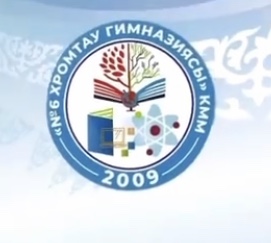 Открытая школа - открытый бюджетКГУ "Хромтауская гимназия №6" ГУ "Хромтауский районный отдел образования, физической культуры и спорта Актюбинской области"Календарный план реализации проекта в КГУ "Хромтауская гимназия №6" ГУ "Хромтауский районный отдел образования, физической культуры и спорта Актюбинской области"Опубликовано на школьном сайте https://gimnaziya6.kz/index.php/ashyk-byudzhet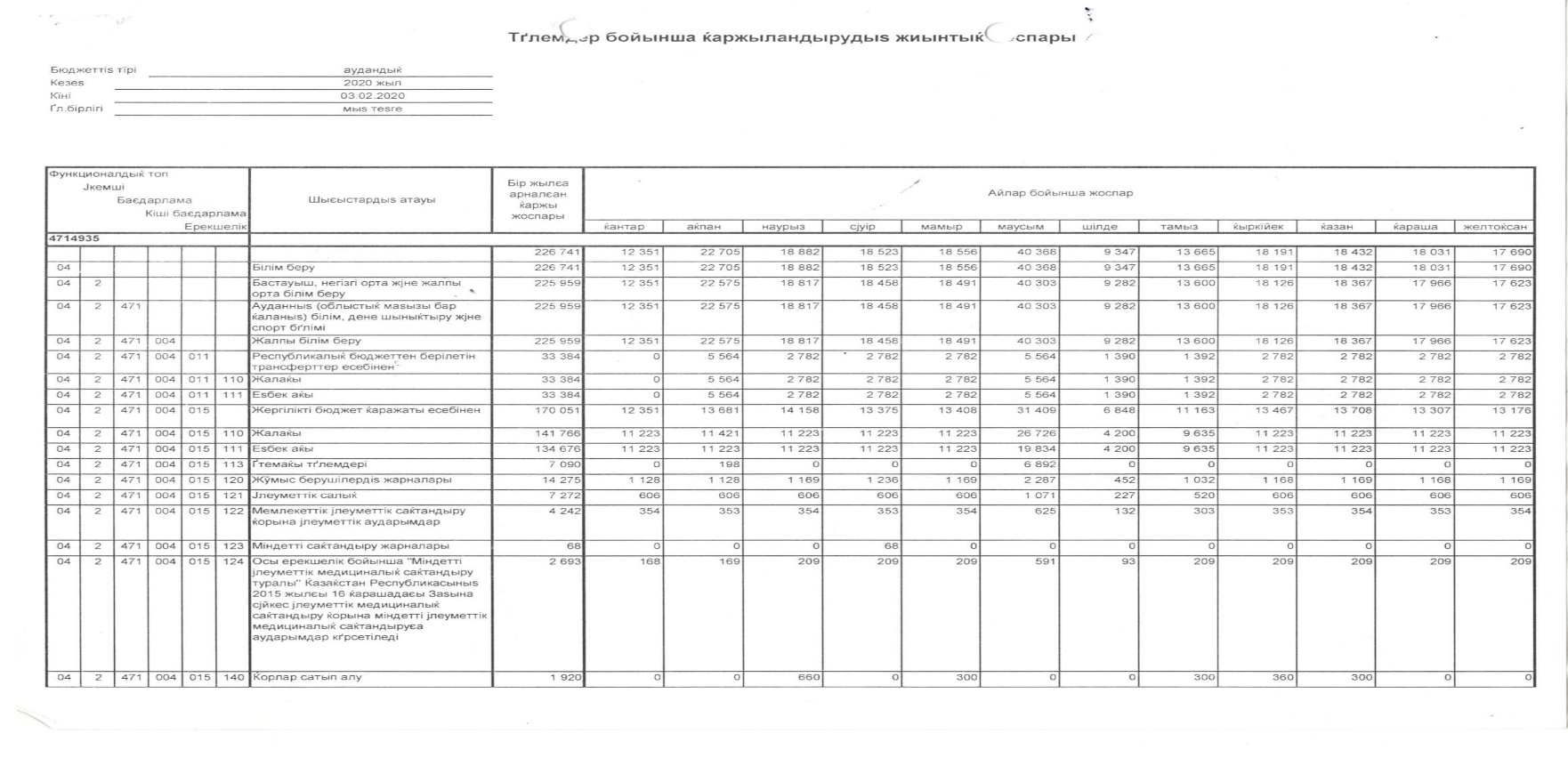 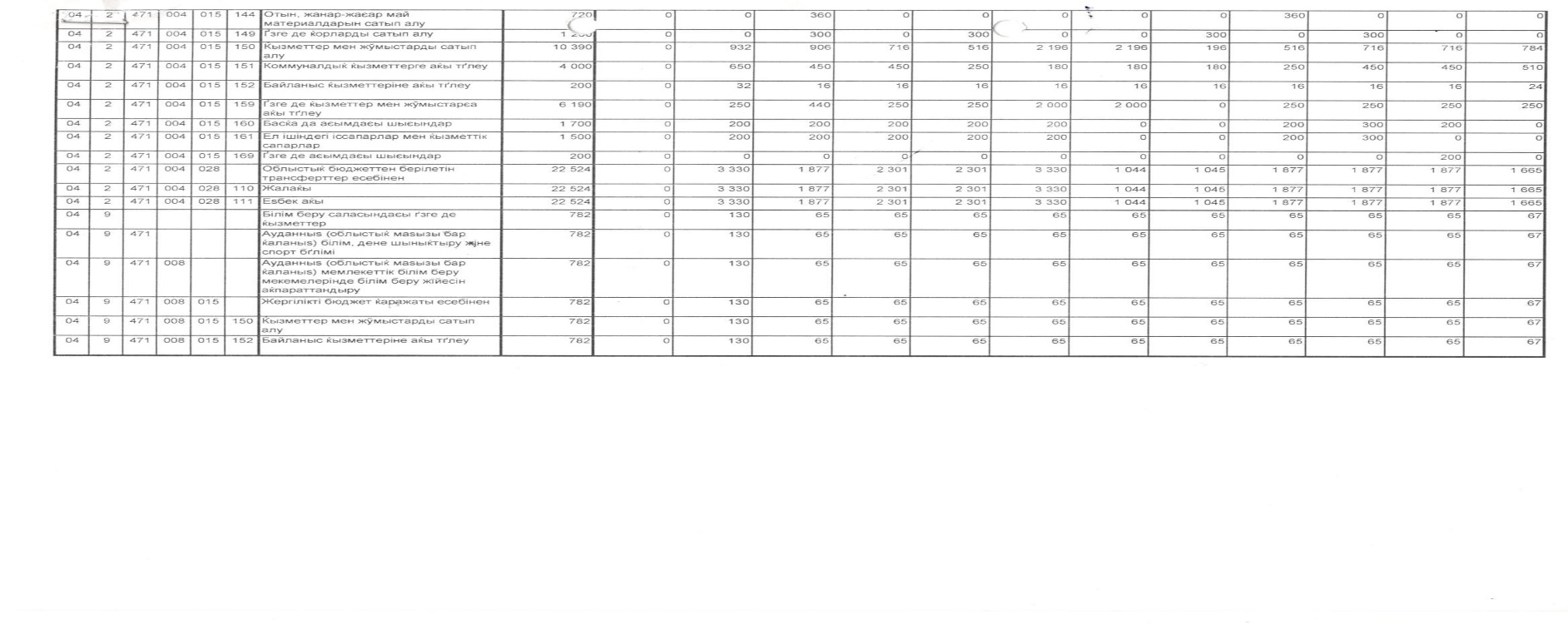 Опубликовано на школьном сайте https://gimnaziya6.kz/index.php/ashyk-byudzhetСсылка на план государственных закупок https://goszakup.gov.kz/kz/registry/plan?filter%5Bname%5D=&filter%5Bcustomer%5D=091040009041&filter%5Bnumber%5D=&filter%5Bspec%5D=&filter%5Bstatus%5D=&filter%5Bqvazi%5D=&smb=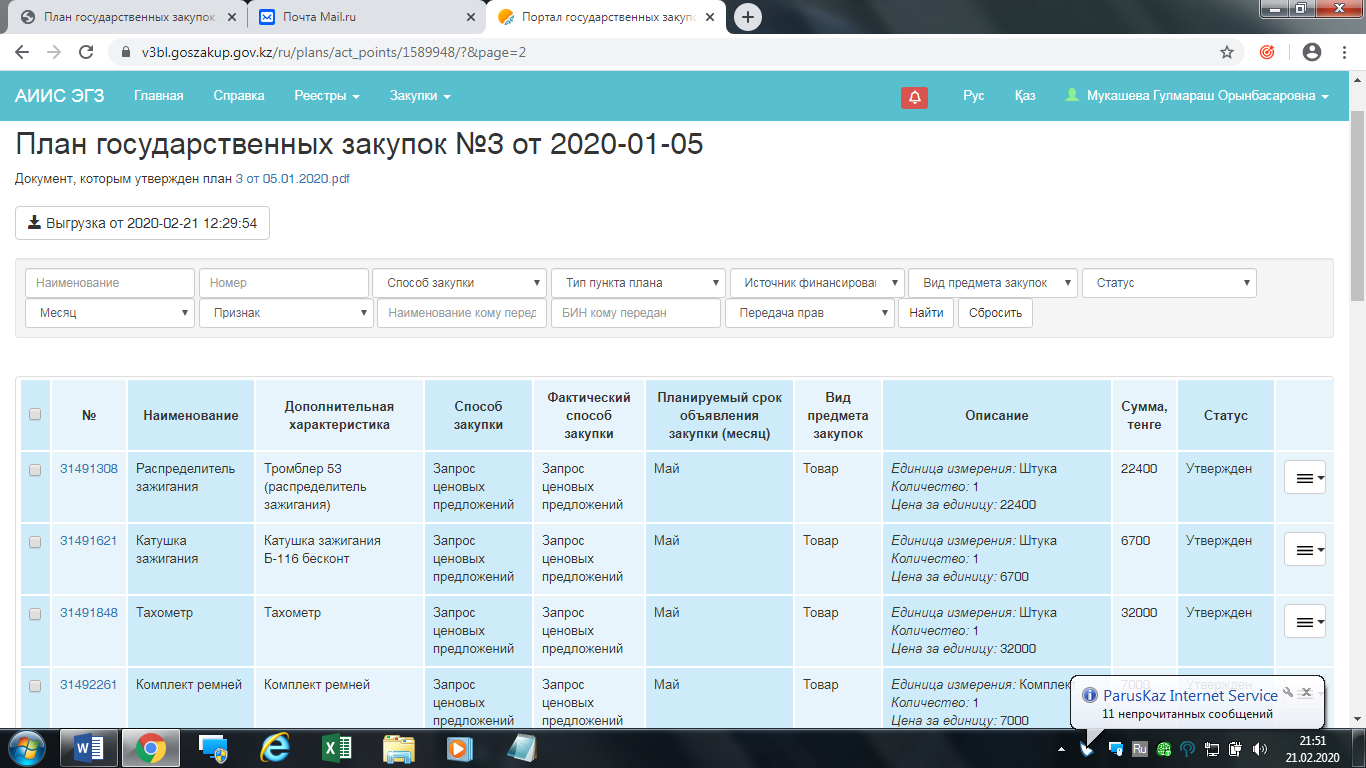 КГУ "Хромтауская гимназия №6" КУ "Хромтауский районный отдел образования, физической культуры и спорта Актюбинской области"226 741,0 тыс.тенге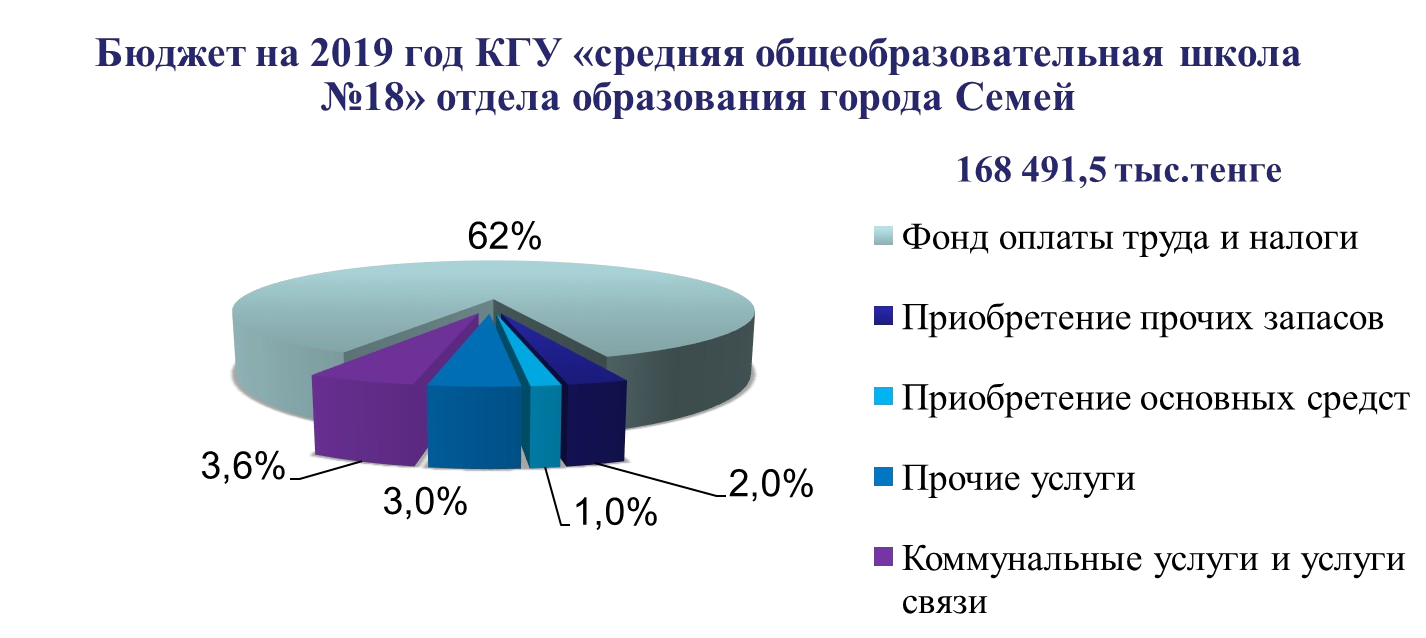 Расходы на содержание и обслуживания здания школы                                       Расходы на коммунальные услугиПриобретение прочих запасовПотребность в текущем ремонте                                Потребность по оборудованию и мебелиРасписание на 2019-2020 учебный год размещено на сайте Kundelik.kz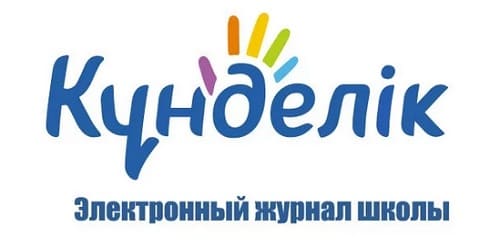 Опубликование информации о реализации школьной столовой и арендаторе.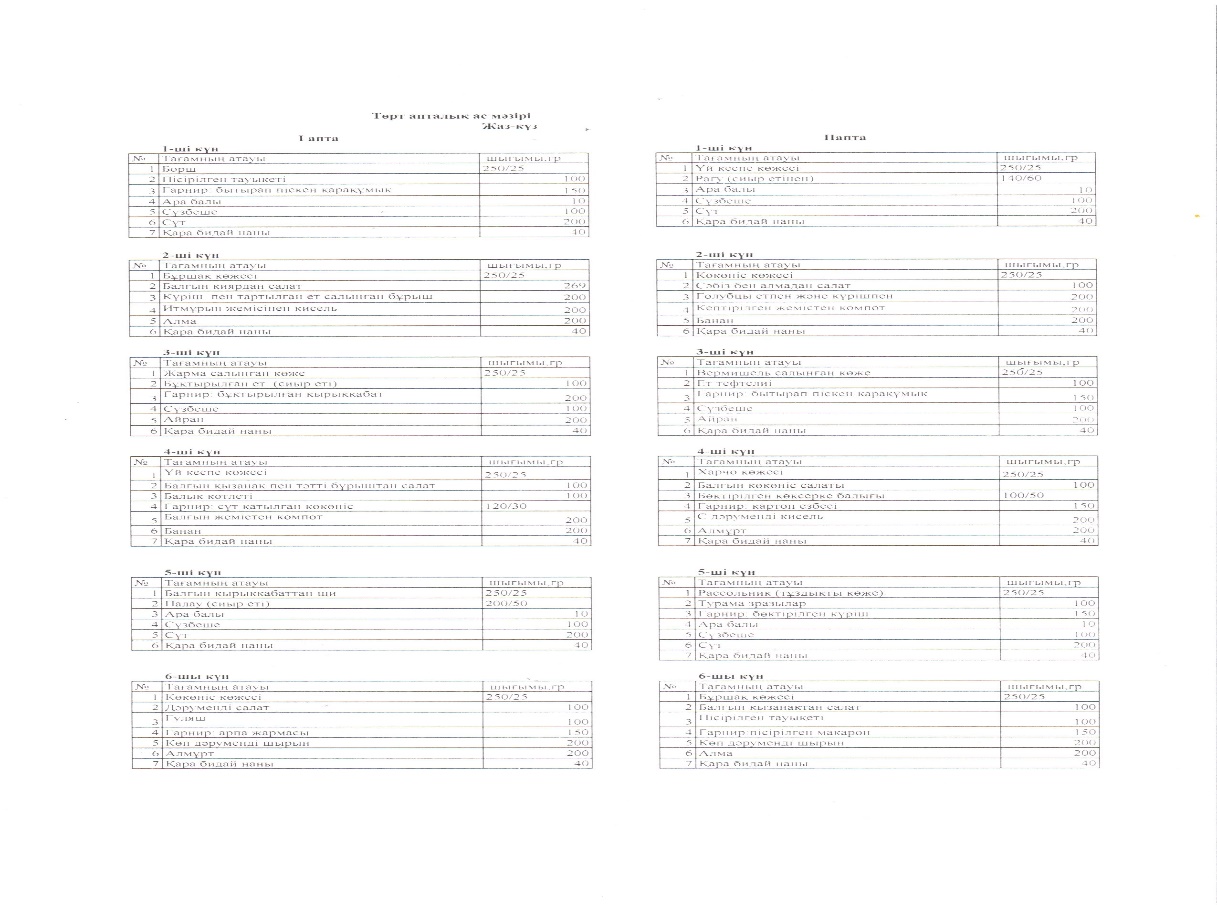 №Наименование мероприятийСроки исполненияОтметка о выполненииОтветственные лица1Основные показатели финансовой деятельностиянваря 2021гОпубликовано на школьном сайте https://gimnaziya6.kz/index.php/ashyk-byudzhetДиректор школы Главный бухгалтер2Опубликование плана государственных закупок с полной расшифровкой на 2020гянваря 2021 гОпубликовано на школьном сайтеhttps://gimnaziya6.kz/index.php/ashyk-byudzhetДиректор школы Главный бухгалтер3Опубликование информации о реализации школьной столовой и арендаторе.Обновление ежемесячноОпубликован протокол об итогах конкурса на школьном сайте https://gimnaziya6.kz/index.php/tamaktandyrudy-ujymdastyruДиректор школы Главный бухгалтер4Подготовка тарификации учителей (контрольной табель на зарплату без указания ФИО)15 сентября 2021 гДиректор школы заместитель директора по УР Главный бухгалтер5Расходы на содержание и обслуживания     здания школы Расходы на коммунальные услуги15 мая 2020 гДиректор школы Главный бухгалтер Заместитель директора по АХЧ6Приобретение прочих запасов15 сентября 2020 гДиректор школы Главный бухгалтер Заместитель директора по АХЧ7Потребность в текущем ремонте. Потребность по оборудованию и мебелиДиректор школы Главный бухгалтер Заместитель директора по АХЧ8Расписание уроков (инвариативная часть) Расписание занятий (вариативная часть- кружки, факультеты, элективные курсы), с указанием Ф.И.О преподавателей , времении места проведения.15 сентября 2020 гРасписание на 2019-2020 учебный год размещено на сайте Kundelik.kzДиректор школы Заместитель директора по УРМенеджер№Наименование подразделенийКоличество человекГодовая сумма Заработной платы, тыс.тенге1.Управленческий персонал710 921,52.Основной персонал1214 540,43.Административный персонал76 446,34.Вспомогательный персонал21 806,95.Квалификационные разряды3322 594,36.Преподаватели65147 289,1Итого126203 598,5№Наименование расходовСумма тыс.тенге1.Техническая поддержка ТОО "Парус Каз"396420,002.Техническая поддержка видеонаблюдения и пожарной сигнализацииТОО "Парус Каз"390000,003.Питание664000,004.Заправка картриджа200000,005.Вывоз ТБО264000,006.Тех.поддержка сайта140000,007.Услуга дезинфекции,дезинсекции,дератизации91000,008.Очистка снега350000,009.Ремонт автобуса80000,0010.Мед.осмотр353000,0011.Откачка септика260000,0012.BilimMediaGroup190000,0013.Электроиспытание72800,0014Обрезка деревьев250000,0015.Техническая поддержка ТОО "Парус Каз"396420,0016Тех.осмотр    5965,00№Наименование услугиГод. бюджет     тыс.тг1.ТОО "Актобеэнергоснаб"1914214,402.ТНК "Казхром" отопление3699179,903.ТНК "Казхром" стоки,вода1901065,604Интернет (МОН)365000,005Интернет417000,006Абонплата200000,00№Наименование расходовСумма тыс.тенге1Бензин434000,002Флешка E-token36000,003Хоз.товары95394,004Запчасти95114,275Хоз.товары133500,006Хоз.товары22890,00№Виды ремонтовСумма в тыс. тг1.Текущий ремонт отопительной системы9 250,1(дефектный акт 2020 года)2.Замена линолеума2 000,0№Потребность1.МФУ и комплектующие – 5 штук на сумму 250,0 тыс.тг2Компьютеры (комплект) – 8 штук на сумму 2 000 тыс.тг3Ноутбуки – 10 штук на сумму 1800 тыс.тг4.Сенсорная  панель – 1 штук на сумму 626,0 тыс.тг5Школьная мебель (парты и стулья) – 30  штук -300,0